Faglig råd for helse- og oppvekstfagInnkalling rådsmøte 2/20 i Faglig råd for helse- og oppvekstfag 08.05. 2020 i Utdanningsdirektoratet, se link til Teams i outlookDokumentet er elektronisk godkjent av rådets leder og nestlederSak 21/20: Godkjenning innkalling og saker til eventuelt (09.30-09.40)Sak 22/20: AU orienterer om Læreplanprosessen ved Anne Yun Rygh: (09.40-10.00)Sak 23/20: Kysten rundt ved alle (10.00 – 10.45)Benstrekk 5 min (10.45.-10.50)Sak 24/20: Opplæringslovsutvalget ved Cathrine Utne Pettersen (10.50-11.30)Lunsj: 11.30-12Sak 25/20: Liedutvalget ved Eli Sogn Iversen 12.00-12.30Sak 26/20: Bestilling innspill til indikatorer for monitorering av yrkesfaglige utdanningsprogram, Udir (12.30-12.55) Benstrekk: 5 minSak 27/20: Status modulforsøk (ikke bekreftet p.t) (13.00-13.30) Sak 28/20: Eventuelt 13.30-14.00Saksliste 25.03.19Sak 21/20: Godkjenning innkalling og saker til eventuelt (09.30-09.40)Sak 22/20: AU orienterer om Læreplanprosessen ved Anne Yun Rygh: (09.40-10.00)Anne Yun orienterer om læreplanprosessen fra forrige rådsmøte fram mot høring og rådet diskuterer. Diskusjonen avgjør vedtak. Sak 23/20: Kysten rundt ved alle (10.00 – 10.45) ved Eli og TonjeAU ber alle i rådet forberede 3 min om hva som skjer lokalt knyttet til rådets arbeid.Benstrekk: 5 min (10.45-10.50)Sak 24/20: Opplæringslovsutvalget ved Cathrine Utne Pettersen (10.50-11.30)Cathrine Utne Pettersen innleder før diskusjon av rådets innspill til Opplæringslovsutvalget. Høringsdokumentet forutsettes lest før møtet og finnes her: Høringsdokumenter finnes her: https://www.regjeringen.no/no/dokumenter/nou-2019-23/id2687171/Rådet diskuterer et høringssvar til Opplæringslovsutvalget frist 01.07.20Diskusjonen avgjør vedtak. Lunsj: 11.30-12. Sak 25/20 Liedutvalget ved Eli Sogn Iversen (12-12.30)Eli Sogn Iversen innleder diskusjonen i rådet. AU ved Anne Yun Rugh sender ut en bestilling til rådet knyttet til innspill Liedutvalget med frist skriftlig tilbakemelding i forkant av rådsmøtet. Høringsdokumentet forutsettes lest før møtet og finnes her: https://www.regjeringen.no/no/dokumenter/horing-av-nou-201925-med-rett-til-a-mestre/id2685506/Rådet diskuterer et høringssvar til Liedutvalget frist er 01.07.20Diskusjonen avgjør vedtak. Sak 26/20: Bestilling innspill til indikatorer for monitorering av yrkesfaglige utdanningsprogram, Udir (12.30-13.25) 3 vedleggKunnskapsdepartementet (KD) har bedt Utdanningsdirektoratet utvikle et system for å vurdere endringsbehov i de yrkesfaglige opplæringstilbudene. Høsten 2019 gjennomførte Udir et tjenestedesignprosjekt for å vurdere ulike løsninger for oppdraget. Der var også representanter fra de faglige rådene involvert. Udir har besluttet å ta i bruk et nytt verktøy for visning av data. Verktøyet skal være en støtte i arbeidet med endringer i opplæringstilbudet for faglige råd, Udir og KD.  I arbeidet med å utvikle et system for å vurdere endringsbehov i de yrkesfaglige opplæringstilbudene ønsker vi en tilbakemelding på: Hvilke indikatorer er mest relevante for å få oversikt over status i utdanningsprogrammet? På hvilken måte er indikatorene relevant? Ser dere noen ulemper med noen av indikatorene? I hvilken grad er valg av indikatorer spesifikt for dette utdanningsprogrammet? • Har dere forslag til annet innhold i løsningen? • Hvordan ønsker dere å bli involvert i testing og utforming etter sommeren? (eks. workshops, arbeidsgruppe(r), skriftlige bestillinger, besøk i rådsmøter/AU-møter) Se nærmere informasjon i vedlagte brev.AU ber dere se på forslaget til indikatorer vedlagt, inkl. lenkene i vedlegget. Se særlig om indikatorene dekker helheten i behovet i utdanningsprogrammet. Mal for svarbrev sendes rådet i egen mail med de innspill AU har notert seg. Utkast til svarbrev ferdigstilles i møtet og innspill sendes innen frist til Udir ved Stine Viddal Øy svo@udir.no innen fredag 19. juni 2020.Diskusjonen avgjør vedtak. Sak 27/20: Status modulforsøk (ikke bekreftet p.t) (13.00-13.30)Forsøket med modulstrukturert opplæring ble overført fra Udir til Kompetanse Norge ved nyttår. AU har invitert Kompetanse Norge og avventer svar om de har anledning å informere om hvordan det går med forsøkene. Det er satt av tid til ev spørsmål.  Sak 27/20: Eventuelt Saker meldt inn fra AUSharepointromKampanjen Læreplassjegereetc.Vår saksbehandler: Faglig råd helse- og oppvekstfag 
E-post: fta@udir.no Tlf sentralbord: 23 30 12 00Vår saksbehandler: Faglig råd helse- og oppvekstfag 
E-post: fta@udir.no Tlf sentralbord: 23 30 12 00Vår saksbehandler: Faglig råd helse- og oppvekstfag 
E-post: fta@udir.no Tlf sentralbord: 23 30 12 00Vår dato:28.05.2020Vår referanse:2020/114Vår dato:28.05.2020Vår referanse:2020/114Deres dato:Deres referanse: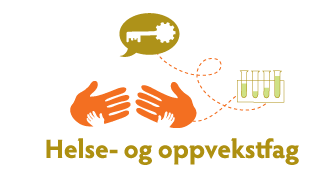 Fra arbeidstakersidenFra arbeidsgiversidenTonje Thorbjørnsen, FagforbundetEinar Hanisch, YSHelge Sporsheim, Fagforbundet 
Ingri Bjørnevik, Fagforbundet Olaug Vibe, Virke Eli Sogn Iversen, KS Rune MidtlyngOlav Østebø, SpekterPedagogisk personellKS og EOAnne Yun Rygh, Utdanningsforbundet Andrew Cornell, Utdanningsforbundet Anne Lise Solbakk, Skolenes Landsforbund Kasper Tøstiengen, KS Cathrine Utne Pettersen, KS ObservatørMeldt forfall UtdanningsdirektoratetFride BurtonMøtelederTonje ThorbjørnsenReferentFride Burton25.03.2020Kl. 09.3026.03.2020Kl: 14:00Total tid 4,5 tVennlig hilsenEli Sogn IversenTonje ThorbjørnsenLederNestleder